ที่ 7 ฉบับที่ 18 / 2560 – 2561 วันพุธที่ 24  มกราคม   2561สารสโมสรClub  bulletinสโมสรโรตารีพรหมเทพภูเก็ต ภาค 3330 โรตารีสากล Rotary Club of Promthep Phuket District 3330 R.I.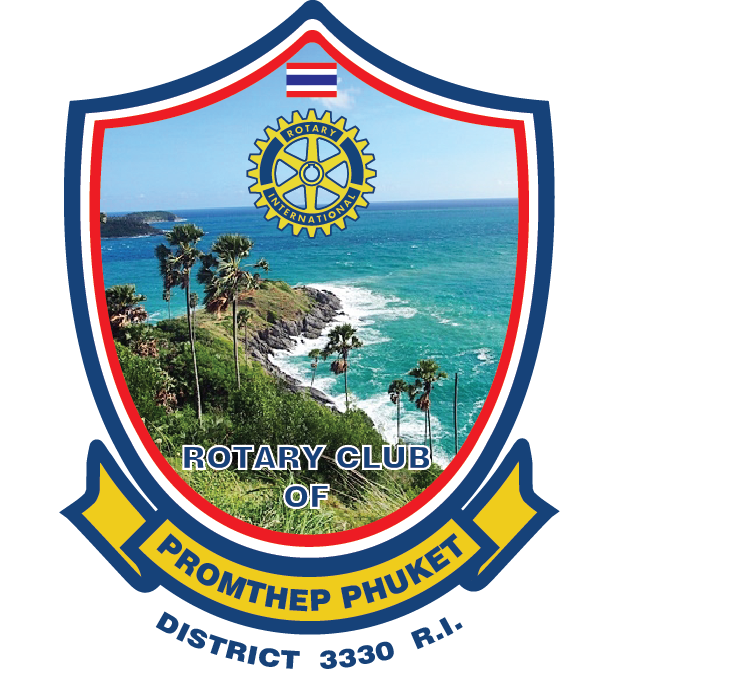 ประชุมทุกวันพุธ    เวลา    20.00 น.    ณ   โรงแรมชิโนเฮ้าส์ภูเก็ต   www.facebook.com/r.c.promthepphuketกำหนดการประชุมปกติประจำสัปดาห์สโมสรโรตารีพรหมเทพภูเก็ตครั้งที่ 22 /2560 – 2561วันพุธที่  24  มกราคม  2561ณ  โรงแรมชิโนเฮ้าส์ ภูเก็ต****************************19.30  น.		มิตรภาพสร้างสรรค์20.00  น. 	นายกสโมสรสุวิทย์  กรุณา เคาะฆ้อง เปิดประชุม ร้องเพลงชาติไทย เพลงโรตารีแนะนำแขกเยี่ยมสโมสร และ สมาชิกสโมสรที่เข้าประชุม โดยปฏิคม รทร.ณัฐเศรษฐกานต์     พงษ์แก้ว		นายกสโมสรแถลง  โดย นย.สุวิทย์   กรุณา		เลขานุการสโมสรแจ้งข่าว โดย อน.สมพร   ชุ่มพงษ์20.20 น.		โครงการพัฒนาทักษะการพูดในที่ชุมชน21.00  น.  		แจ้งนัดแนะกิจกรรม และ วันประชุมครั้งต่อไป		เชิญถ่ายรูปร่วมกัน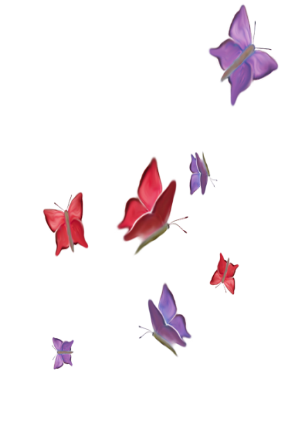           รายชื่อแขกเยี่ยมสโมสร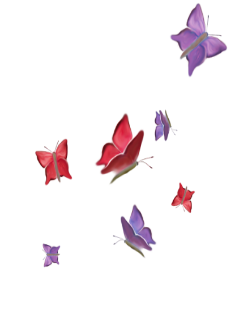 วันพุธที่   17    มกราคม  25611.นายนิกร   		แก้วน้อย   			สมาคมคนพิการ จ.ภูเก็ต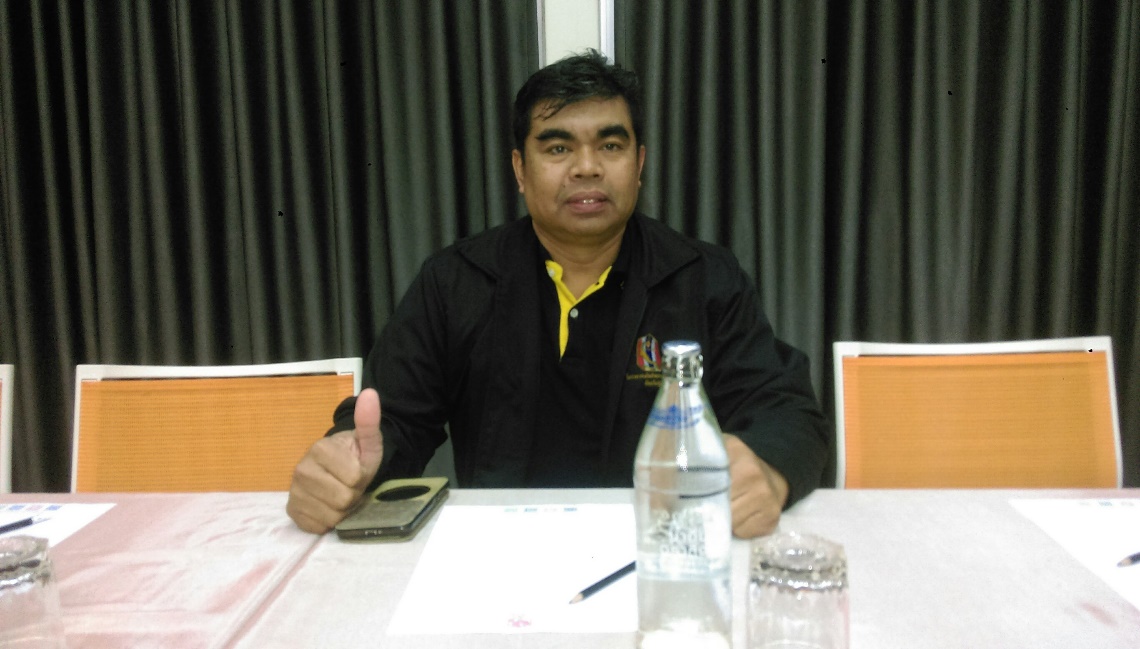 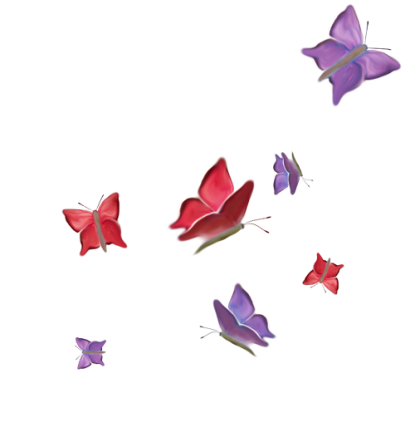 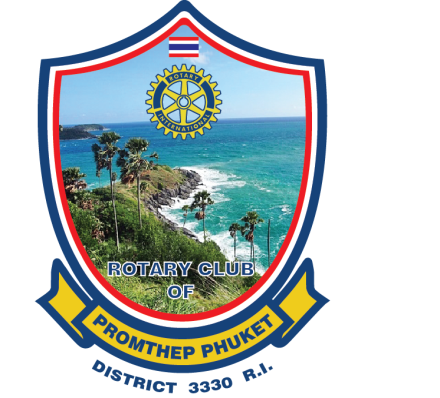 1. อผภ.เธียรศักดิ์   ปิยธรรมสิริ		อาชีพ ทนายความ		โทร. 093-8256539	2. นยก.ประจวบ  ไมพานิช		อาชีพ สวนยางพารา		โทร. 081-89288523. อน.สมพร   ชุ่มพงษ์			อาชีพ นักบัญชี			โทร. 081-89355044. อน.ศุภศักดิ์   นุ่นสังข์	 	อาชีพ วิศวกรโยธา		โทร. 081-6935350	5. นย.สุวิทย์  กรุณา			อาชีพ สวนยางพารา		โทร. 081-78885666. นยล.วิภา  ตันติธรรมวงศ์		อาชีพ จำหน่ายอุปกรณ์ไฟฟ้า	โทร. 081-4767320 7. รทร.ณัฐเศรษฐกานต์  พงษ์แก้ว	อาชีพ นักจัดรายการวิทยุ	โทร. 086-9426939  	8. รทร.จารุวัฒน์  ติงหงะ		อาชีพ วิศวกรโยธา		โทร. 086-5652753  	9. รทร.สุรินทร์  อังศุธรไพบูลย์	อาชีพ บริษัททัวร์		โทร. 081-9790278	10. รทร.กิตติ์สินธุ์  โยธินพงศธร	อาชีพ บริการห้องเช่า		โทร. 081-9684389	11. รทร.บงกชธร  นุ่นสังข์  		อาชีพ บริการห้องเช่า		โทร. 096-635156512. รทร.สุริยา  ชาติโย			อาชีพ บ้านเช่า			โทร.091-0426555	13. รทร.จีรศักดิ์  บูรวัฒนะ		อาชีพ ขนส่งผู้โดยสารทางบก	โทร. 084-649111114. รทร.ปริยานุช    เสงี่ยมกุล		อาชีพ จำหน่ายไวน์		โทร. 086-977030415. อน.เตชิต  ฉัตรเดชา                       อาชีพ จำหน่ายสินค้าอุปโภค   โทร. 087-872181816.รทร.ณัฐณิชาช์   ปินใจ		อาชีพ ความสวยความงาม	โทร. 095-4236926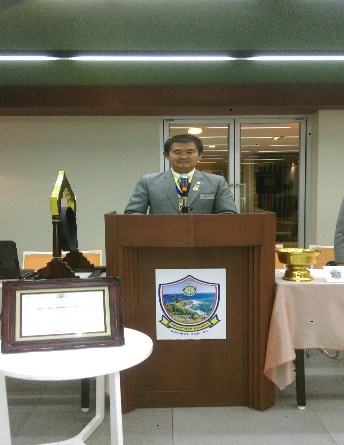 นายกสโมสร  แถลงโดย  นย.สุวิทย์   กรุณามวลมิตรโรแทเรียน แขกเยี่ยมสโมสร ทุกท่านครับ ครึ่งปีบริหารครึ่งปีหลังเดินทางมา 17 วัน แล้ว จาก 181 วัน มิตรโรแทเรียนท่านใดที่ยังชำระค่าสมาชิกไม่เสร็จสมบูรณ์ของครึ่งปีแรก ก็ขอให้ท่านติดต่อกับฝ่ายเหรัญญิก หรือพนักงานสโมสรโดยด่วนครับ ไม่เช่นนั้นท่านอาจจะขาดความเป็นสมาชิกภาคได้	ขอแจ้งเชิญชาวสมาชิกแต่เนิ่นๆ เรื่องการเข้าร่วมกิจกรรม วัน “ สปอร์ตเดย์” ซึ่งจากการประชุมนายกสโมสร ทั้งสองพื้นที่ของ จังหวัดภูเก็ต คือ พื้นที 7 และ8 กำหนดจัดขึ้นในวันที่ 24 กุมภาพันธ์ 2561 ณ หนองน้ำในหาน หาดในหาน เวลา 08.00 น. – 15.00 น. เพื่อเป็นการกระชับความสัมพันธ์ระหว่างสโมสรใน จังหวัดภูเก็ตให้แน่นเฟ้นที่โรตารีเรียกกันว่า “มิตรภาพ”	และในวันเดียวกันนี้กระผมไม่ได้อยู่ร่วมกิจกรรมกับเพื่อนๆ เพราะต้องเข้าร่วมอบรมทีมงานภาคปีบริหาร 61/62 ของท่าน ผวภ.พล.โท คณิต  แจ่มจันทรา  ที่ จ.ประจวบคีรีขันธ์ ระหว่างวันที่ 23-24 กุมภาพันธ์  2561ด้วยเช่นกัน ในฐานะผู้ช่วย ผวภ.รับเลือกของพื้นที่ 8 ถือเป็นตำแหน่งอันทรงเกียรติของการเป็นโรแทเรียนและสโมสรโรตารีพรหมเทพภูเก็ตก็ได้รับเกียรติ ได้รับความไว้วางใจจากภาคเลือกตัวแทนสโมสรโรตารีพรหมเทพภูเก็ตเข้าทำหน้าที่นี้ ทำให้สโมสรโรตารีพรหมเทพภูเก็ต มีผู้ช่วยภาคเพิ่มเป็นท่านที่สอง หลายคนคงจะไม่ทราบว่า ผู้ช่วยท่านแรกในสโมสรเราคือ ท่าน อน.สมพร  ชุ่มพงษ์ 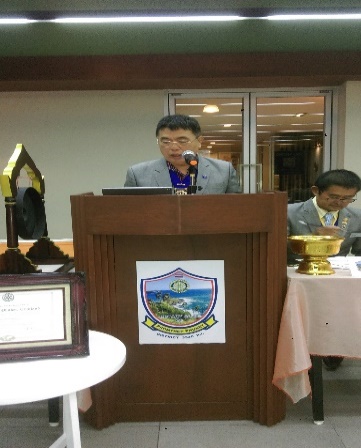 เลขานุการสโมสร แจ้งข่าวโดย  อน.สมพร   ชุ่มพงษ์สรุปรายรับ – รายจ่าย การจัดงานวันเด็ก 2561  นย.สุวิทย์    กรุณา และ อน.สมพร ชุ่มพงษ์รายชื่อผู้บริจาคงานวันเด็ก 2561  นย.สุวิทย์			การุณา				13,011.-บาทอผภ.เธียรศักดิ์			ปิยธรรมสิริ			 1,000.-บาทอน.ประจวบ			ไมพานิช			 2,000.-บาทนยล.วิภา			ตันติธรรมวงค์			  3,000.-บาทอน.ศุภศักดิ์			นุ่นสังข์			  1,000.-บาทรทร.บงกชกร			นุ่นสังข์			  1,000.-บาทรทร.ณัฐเศรษฐ์การนต์		พงษ์แก้ว		 	  1,000.-บาท	รทร.จารุวัฒน์			ติงหงะ		  		 1,000.-บาทรทร.สุรินทร์			อังศุธรไพบูลย์			 1,000.-บาทบริษัท ณ ภัณฑ์ก่อสร้าง				 	 3,000.-บาทรทร.กิตติสินธิ์			โยธินพงศธร			  2,000.-บาทรทร.สุริยา			ชาติโย			              1,000.-บาทรทร.ปริยานุช			เสงี่ยมกุล			  1,000.-บาทรทร.จีรศักดิ์			บูรวัฒนะ			 3,000.-บาทรทร.ณัฐณิชาร์		  	ศิริมงคลกุล			14,000.-บาทรทร.จริญา			พรหมอ่อน			            3,000.-บาทบริษัท ส.ธุรกิจ จำกัด	&  แอนด์โสพิศ  ชุ่มพงษ์			5,000.-บาทมูลนิธิสงเคราะห์คนชรา					           10,000.-บาทบริษัทเซ็นต์ทัวร์							2,000.-บาทบริษัทภูเก็ตกิจมั่นคง จำกัด & คุณปริยวิศว์				3,000.-บาทคุณนิคม			โอวาส					3,000.-บาทบริษัทศรีสมนามจำกัด & คุณสุรศักดิ์  สมนาม			3,000.-บาทบริษัทอินเตอร์เคมีคอลจำกัด& คุณนงนุช แสงสุวรรณ		3,000.-บาทมูลนิธิชิดแฉเหนียว						 	3,000.-บาทบริษัทภูเก็ตธานี จำกัด	& คุณอุไรรัตน์ อติเศรษฐ์			2,000.-บาทบริษัทไทยเกอร์คอมแพ็ค จำกัด & คุณปิยะ อิสระมาลัย		8,000.-บาทน้ำมันพืช								   800.-บาทขนม									2,000.-บาทพนักงาน ส.ธุรกิจ จำกัด						 2,100.-บาทรวมรายรับเป็นเงินทั้งสิ้น				75,011.-บาท	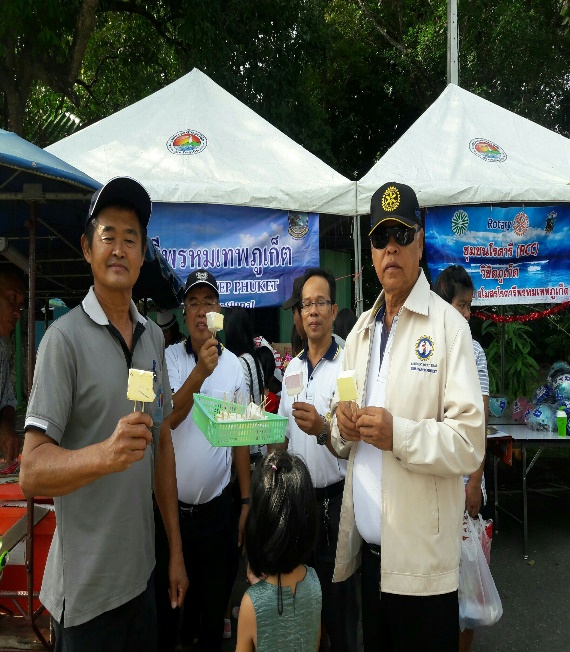 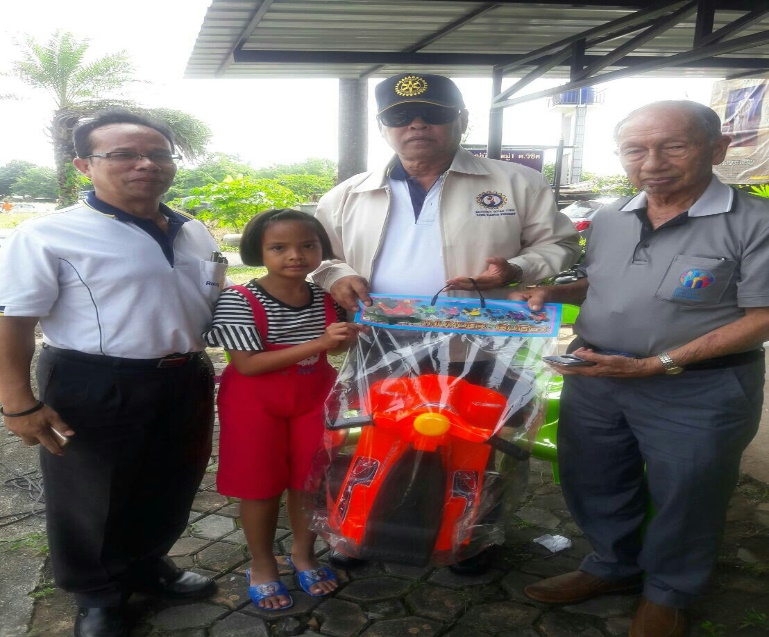 รายจ่าย งานวันเด็ก 2561  ค่าไข่ไก่				7,000.-บาทค่าไอศกรีมแท่ง			9,600-บาทค่าไอศกรีมตัก				5,000.-บาทไข่นกกระทาทอด			3,600.-บาทค่ารถม้าไถ			           14,519.-บาทค่าของขวัญ				 5,742.-บาทค่าขนม					 1,400.-บาทวุ้นหญ้าหวาน				2,000.-บาทค่าหัวเตาแก๊ส				1,750.-บาทค่าใช้จ่ายเบ็ดเตล็ด			   420.-บาท	ค่าเครื่องปรุงรสอาหาร			1,000.-บาทรวมรายจ่ายเป็นเงินทั้งสิ้น	52,031.-บาท	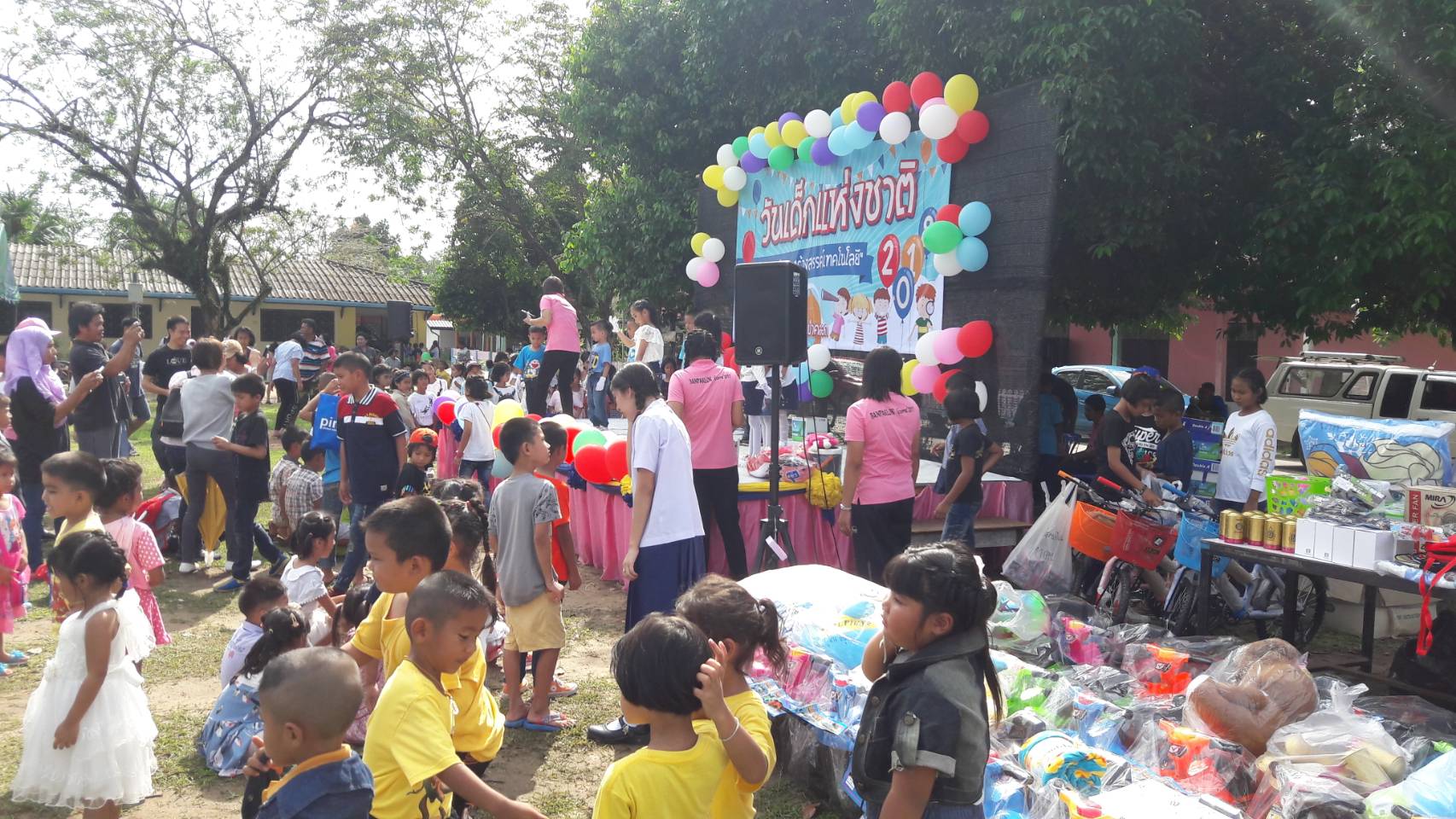 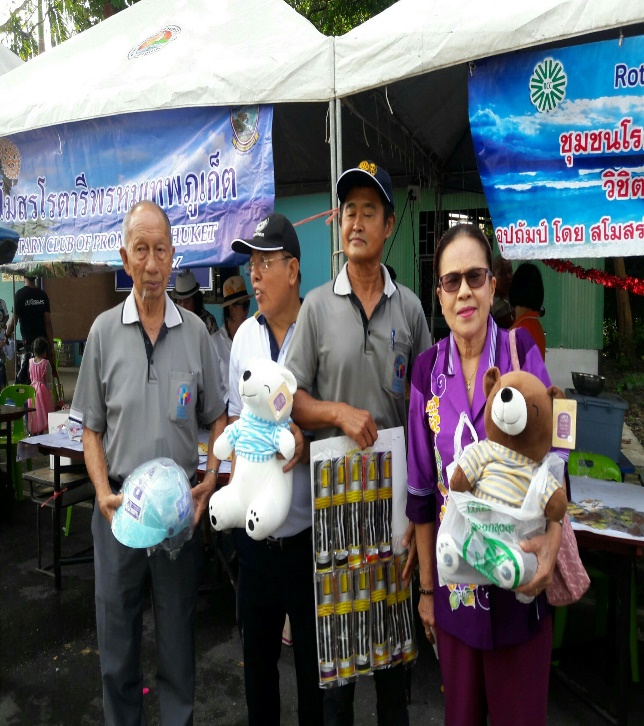                    บรรยากาศ การประชุม วันที่   17 มกราคม 2561ณ  โรงแรมชิโนเฮ้าส์ภูเก็ต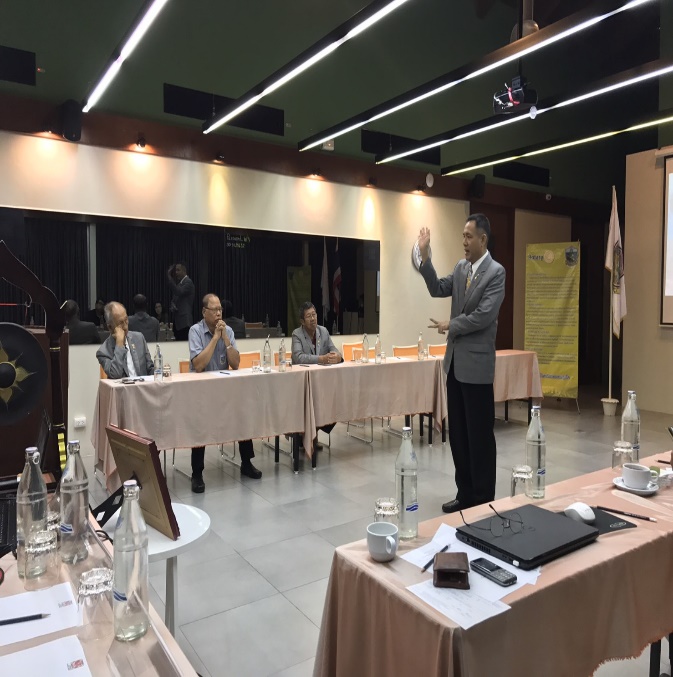 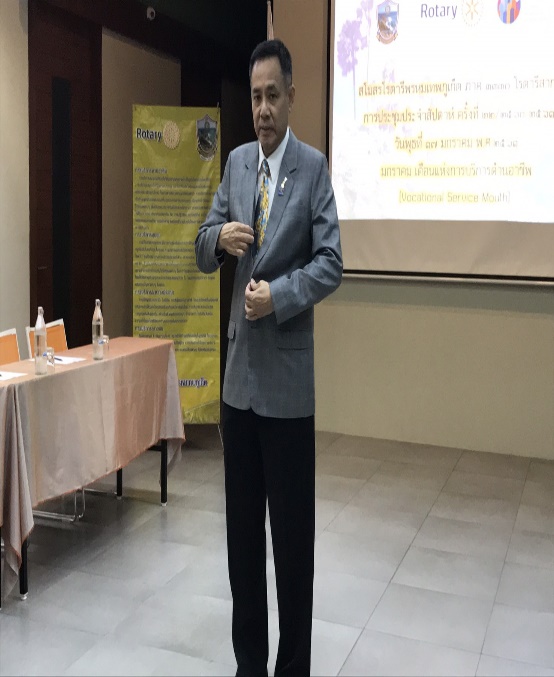 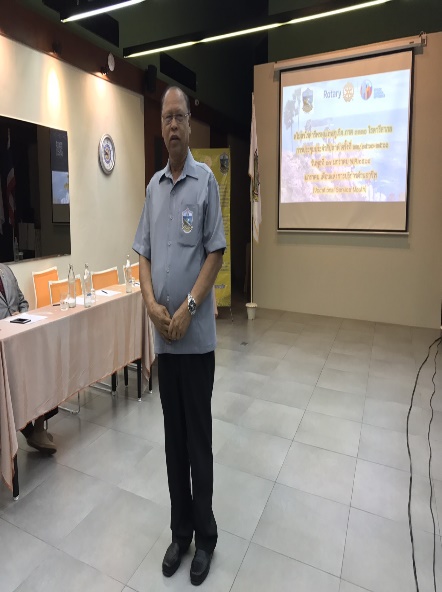 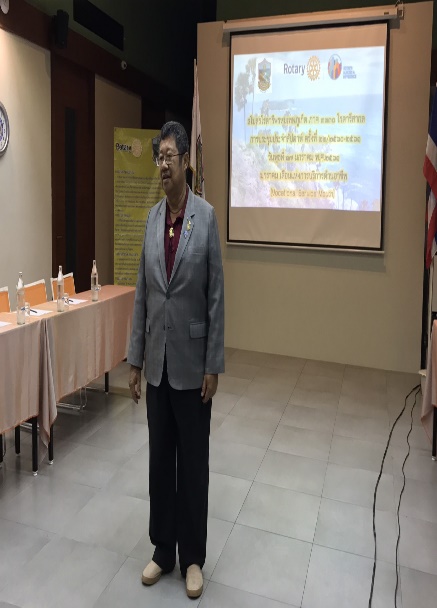 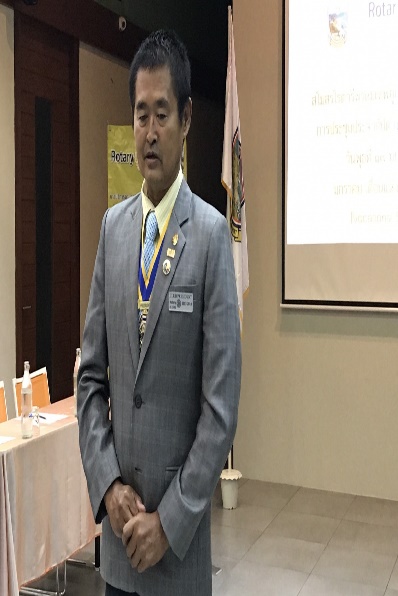 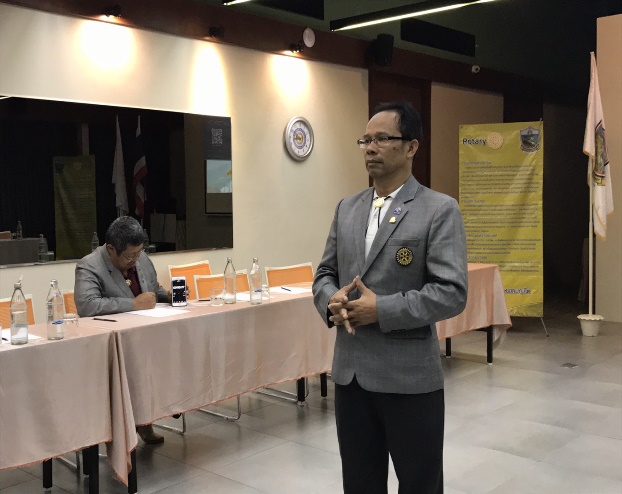 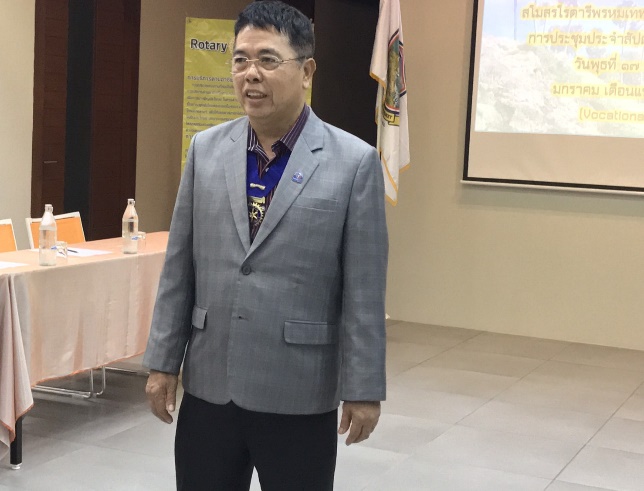 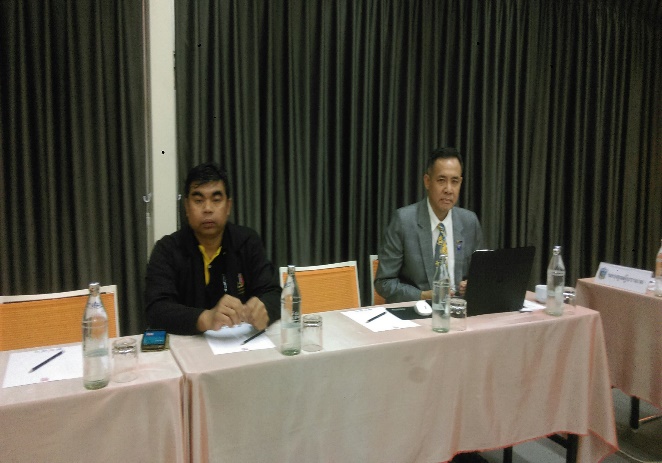 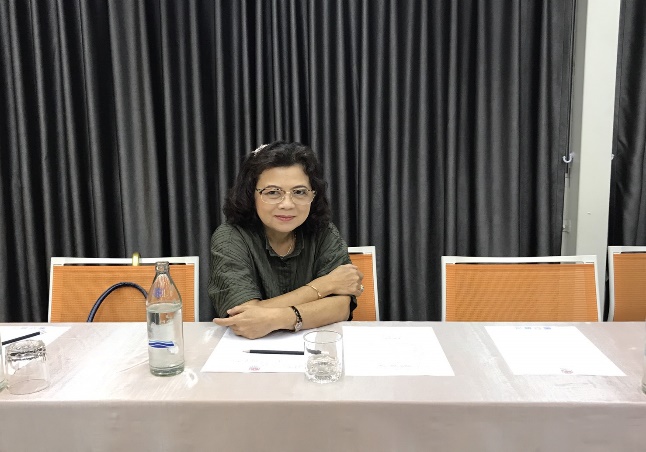 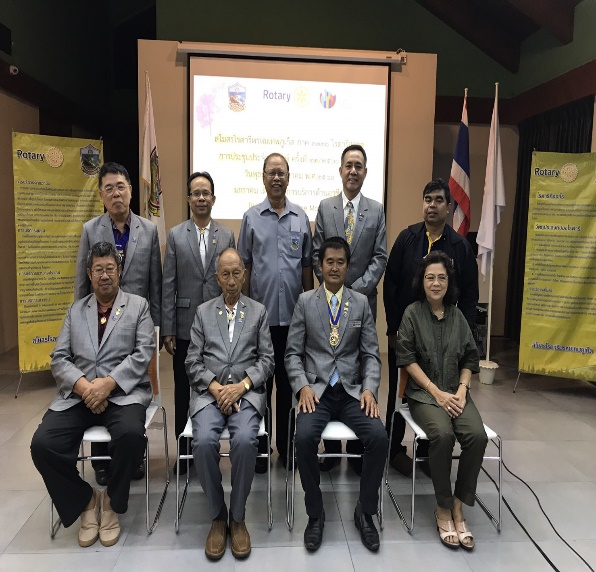 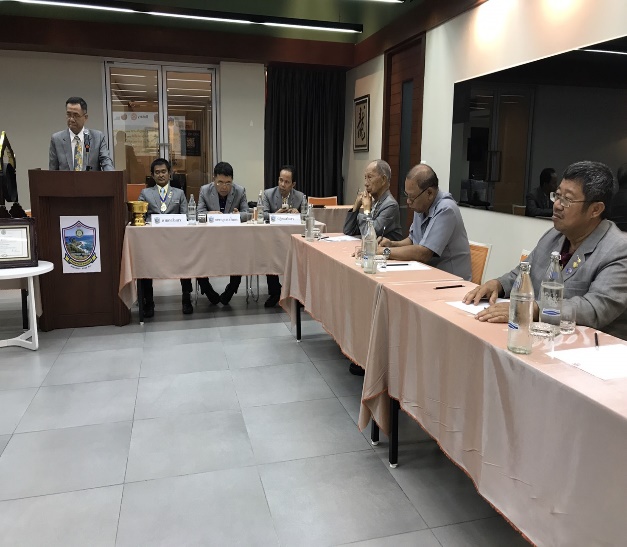 เปอร์เซ็นการประชุมสโมสรโรตารี่ พรหมเทพภูเก็ต ปี บริหาร 2560-2561		          รายนามสมาชิกสโมสรเข้าประชุม 100% ไตรมาสสอง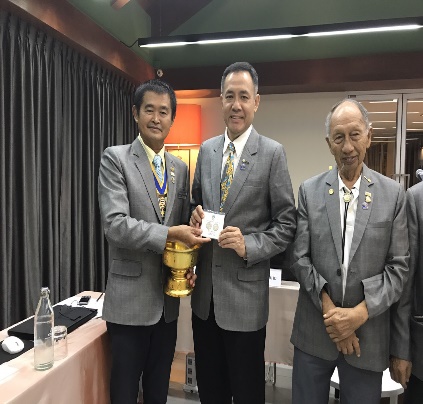 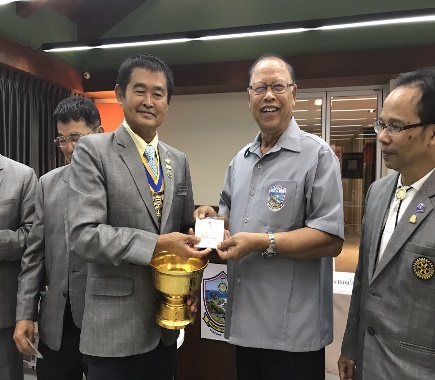 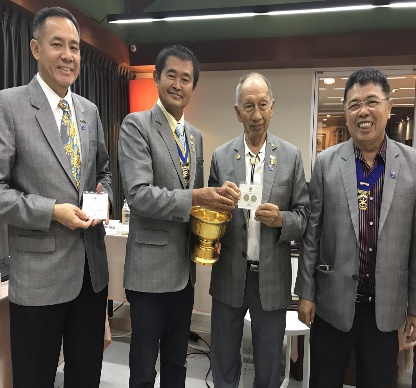 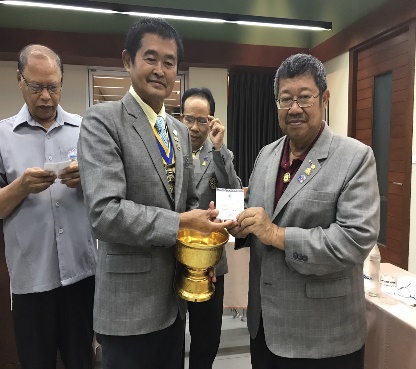 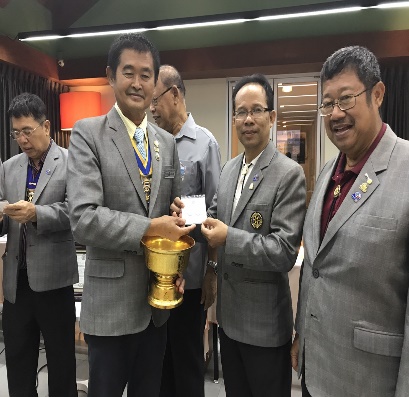 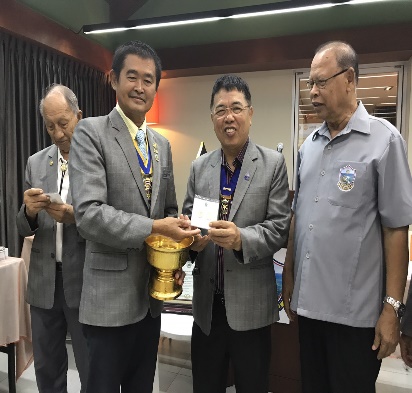 ลำดับที่ชื่อ – สกุลพ.ย.2560ธ.ค.25601อผภ.เธียรศักดิ์                       ปิยธรรมสิริ442อน.ประจวบ	                  ไมพานิช443อน.สมพร                            ชุ่มพงษ์	444อน.ศุภศักดิ์	                 นุ่นสังข์445นย.สุวิทย์                            กรุณา446รทร.ณัฐเศรษฐ์การนต์       พงษ์แก้ว447รทร.สุรินทร์		   อังศุธรไพบูลย์448รทร.สุริยา	                ชาติโย	44